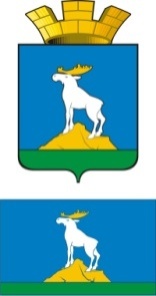  Р А С П О Р Я Ж Е Н И ЕГЛАВЫ  НИЖНЕСЕРГИНСКОГО ГОРОДСКОГО ПОСЕЛЕНИЯ09.08.2017 г.                   № 49-Р   г. Нижние Серги О проведении Дня пенсионера на территории Нижнесергинского городского поселения в 2017 годуРуководствуясь Указом Губернатора Свердловской области от 30.07.2013 г. № 403-УГ «О проведении Дня пенсионера в Свердловской области», в целях повышения уровня и качества жизни пенсионеров, проживающих на территории Нижнесергинского городского поселения, усиления их роли в процессах жизнедеятельности общества, создания условий, обеспечивающих достойную жизнь: 1. Провести на территории Нижнесергинского городского поселения с 27 августа по 1 октября 2017 года месячник, посвященный Дню пенсионера.2. Утвердить план-график мероприятий по подготовке и проведению месячника, посвященного Дню пенсионера (прилагается).3. Определить телефоны «горячей линии» для пенсионеров по вопросам проведения мероприятий в рамках месячника, посвященного Дню пенсионера: 8(34398) 2-80-12,  8(34398) 2-80-15.4. Опубликовать настоящее распоряжение на официальном сайте Нижнесергинского городского поселения.	5. Контроль исполнения настоящего распоряжения возложить на заместителя главы администрации Нижнесергинского городского поселения Н.А. Титову.Глава Нижнесергинского городского поселения                                                          А.М. Чекасин       Утвержденраспоряжением главы Нижнесергинского городского поселения от 09.08.2017  № 49-РПЛАН-ГРАФИКмероприятий по подготовке и проведению месячника, посвященного Дню пенсионера в 2017 году №п/п              Наименование               мероприятияМесто проведенияДата и время проведенияКраткое описание мероприятияКраткое описание мероприятияОтветственное лицоДополнительные сведения для пенсионеров (условия предоставления услуги контактный справочный телефон для записи или консультации)Дополнительные сведения для пенсионеров (условия предоставления услуги контактный справочный телефон для записи или консультации) I. Установочно-организационные мероприятия I. Установочно-организационные мероприятия I. Установочно-организационные мероприятия I. Установочно-организационные мероприятия I. Установочно-организационные мероприятия I. Установочно-организационные мероприятия I. Установочно-организационные мероприятия I. Установочно-организационные мероприятия I. Установочно-организационные мероприятия1.1Подготовка плана мероприятий по подготовке и проведению месячника, посвященного Дню пенсионера   Администрация НСГПдо 10 августа--Титова Н.А., зам.главы администрации НСГП, Муравьева Н.Н., председатель Совета ветеранов (по согласованию)8(34398) 2-80-148(34398) 2-80-141.2.Размещение Плана мероприятий по подготовке и проведению месячника, посвященного Дню пенсионера на официальном сайте Нижнесергинского городского поселенияАдминистрация НСГПдо 15 августа--Титова Н.А., зам.главы администрации НСГП 8(34398) 2-80-148(34398) 2-80-141.3.Подготовка и распространение буклетов с планом мероприятий по проведению месячника, посвященного Дню пенсионера     МБУК «Библиотечно-информационный центр»до 27 августа--Устюгова С.М., директор МБУК БИЦ8(34398) 2-10-888(34398) 2-10-881.4Формирование перечня муниципальных унитарных предприятий бытового обслуживания, которые будут осуществлять льготное обслуживание пенсионеров в Дни месячника, с указанием перечня льготных услугАдминистрация НСГПдо 10 августа--Ананьина Н.А., вед. специалист8(34398) 2-80-128(34398) 2-80-121.5.Организация «горячей линии» для пенсионеров по вопросам проведения мероприятий в рамках месячника, посвященного Дню пенсионеровАдминистрация НСГПдо 10 августа--Белякова С.И., вед. специалист администрации НСГП8(34398) 2-80-128(34398) 2-80-121.6.Еженедельный мониторинг исполнения Плана мероприятий по подготовке и проведению месячника, посвященного Дню пенсионера, направление отчетов в Министерство социальной политики СОАдминистрация НСГП20 августа –3 октября - еженедельно--Белякова С.И.,  вед. специалист администрации НСГП 8(34398) 2-80-128(34398) 2-80-121.7.Формирование итогового отчета о проведении Плана мероприятий по подготовке и проведению месячника, посвященного Дню пенсионера, направление отчета в Министерство социальной политикиАдминистрация НСГП5 октября--Белякова С.И., вед. специалист администрации НСГП 8(34398) 2-80-128(34398) 2-80-12II. Организационно-массовые мероприятияII. Организационно-массовые мероприятияII. Организационно-массовые мероприятияII. Организационно-массовые мероприятияII. Организационно-массовые мероприятияII. Организационно-массовые мероприятияII. Организационно-массовые мероприятияII. Организационно-массовые мероприятияII. Организационно-массовые мероприятия2.1.Участие в Районном фестивале фольклорного творчества «Добрые встречи»МБУ «ДК г. Н-Серги»25 августавыступление творческих коллективов выступление творческих коллективов Троцюк М.Н. директор МБУ «ДК г. Н-Серги»8(34398) 2-11-36,8(34398) 2-12-688(34398) 2-11-36,8(34398) 2-12-682.2.«Возраст мудрости, тепла и доброты»: Салон общения + тематическая  выставка  МБУК «Библиотечно-информационный центр»25 августазанятие досуга пожилых людейзанятие досуга пожилых людейЛенкова Л.Г. – зав. отделом обслуживания читателей8(34398) 2-10-888(34398) 2-10-882.3.«Ночь кино»:- к/ф «Время первых»- к/ф «28 панфиловцев»МБУ «ДК г. Н-Серги»27 августаБлаготворительный кинопоказ популярных российских кинофильмов Благотворительный кинопоказ популярных российских кинофильмов Троцюк М.Н. директор МБУ «ДК г. Н-Серги»8(34398) 2-11-36,8(34398) 2-12-688(34398) 2-11-36,8(34398) 2-12-682.4.«Душевные книги о бабушках и дедушках»Детская библиотекакаждую среду с 27 августа по 01 октябряУроки уважения к пожилым людямУроки уважения к пожилым людямКолмогорова О.С. – гл. биб-рь8(34398) 2-13-118(34398) 2-13-112.5.«Подарки для бабушки»Детская библиотекакаждую среду с 27 августа по 01 октябрямастер-классымастер-классыТепикина Н.В. – би-рь8(34398) 2-13-118(34398) 2-13-112.6.«Осеннее очарование»: Выставка творчества людей пенсионного возрастаМБУК «Библиотечно-информационный центр»28 августаПоддержка творческих способностей пожилых людейПоддержка творческих способностей пожилых людейЗвонарева Г.Н. – гл. библиотекарь8(34398) 2-10-888(34398) 2-10-882.7.Возраст не помеха»: Праздник мудрости  МБУК «Библиотечно-информационный центр»28 августафестиваль мудрых советовфестиваль мудрых советовЗвонарева Г.Н. – гл. библиотекарь8(34398) 2-10-888(34398) 2-10-882.8.«Мои года, моё богатство»: выставка декоративно-прикладного творчества МБУ «ДК г. Н-Серги»сентябрь, октябрьвыставка декоративно-прикладного творчества любительского объединения «Затея»)выставка декоративно-прикладного творчества любительского объединения «Затея»)Шибаева Т.Ю.  – рук. Любительского объединения «Затея) 8(34398) 2-12-688(34398) 2-12-682.9.Участие в Районной концертно-конкурсной программе «Играй, гармонь Уральская!» МБУ «ДК г. Н-Серги»02 сентябряорганизация досуга пенсионеров, бывших работников культурыорганизация досуга пенсионеров, бывших работников культурыТвердохлебова Г.Ф. – худ. руководитель8(34398) 2-12-688(34398) 2-12-682.10.«Слагаемые здоровья»МБУК «Библиотечно-информационный центр»08 сентябряЧас интересных сообщенийЧас интересных сообщенийЛенкова Л.Г. – зав. отделом обслуживания читателей8(34398) 2-10-888(34398) 2-10-882.11."Какие наши годы"МБУК «Библиотечно-информационный центр»12 сентябряВстреча в женском клубе "Лада"Встреча в женском клубе "Лада"Звонарева Г.Н. – гл. библиотекарь8(34398) 2-10-888(34398) 2-10-882.12.Веселые старты: спортивные соревнования для пожилых людейМКУ «Спорткомитет»15 сентябряПопуляризация занятий спортом, организация досуга пожилых людейПопуляризация занятий спортом, организация досуга пожилых людейКуклинов А.И. - директор8(34398) 2-70-778(34398) 2-70-772.13.«Возраст осени, ты дорог и прекрасен»МБУК «Библиотечно-информационный центр»30 сентябрявечер-встреча ветерановвечер-встреча ветерановЛенкова Л.Г. – зав. отделом обслуживания читателей8(34398) 2-10-888(34398) 2-10-882.14.«Пусть будет тёплой осень жизни»: праздничная программа МБУ «ДК г. Н-Серги»01 октябряорганизация досуга пенсионеров, бывших работников культурыорганизация досуга пенсионеров, бывших работников культурыТвердохлебова Г.Ф. – худ. руководитель8(34398) 2-12-688(34398) 2-12-682.15.Спортивные соревнования среди ветеранов по многоборьюМКУ «Спорткомитет»01 октябряДартс, боулинг, броски по кольцу баскетбольным мячом, попадание футбольного мяча в ворота, прыжки на скакалкеДартс, боулинг, броски по кольцу баскетбольным мячом, попадание футбольного мяча в ворота, прыжки на скакалкеСмольникова Л.Я, - ст. инструктор-методист8(34398) 2-70-778(34398) 2-70-772.16.«Дары осени»МБУК «Библиотечно-информационный центр»02 – 08 октябряВыставка поделок из овощей, цветочные композиции, дары природыВыставка поделок из овощей, цветочные композиции, дары природыЗвонарева Г.Н. – гл. библиотекарь8(34398) 2-10-888(34398) 2-10-882.17.Посещение ветеранами Нижнесергинского краеведческого музея-филиала учреждения «Демидов-центр»Нижнесергинский краеведческий музей, г. Нижние Серги, ул. Ленина, 34 (здание заводоуправления)27 августа – 01 октября--Муравьева Н.Н.- председатель Нижнесергинского городского Совета ветеранов8(34398) 2-11-218(34398) 2-11-212.18.Участие в мероприятиях по вручению знаков отличия Свердловской области «Совет да любовь», удостоверений «Ветеран труда, «Ветеран труда Свердловской области»,г. Нижние Серги27 августа –01 октября--Чекасин А.М., глава Нижнесергинского ГП, ТОИОГВ СО - УСЗН МСЗН СО по Нижнесергинскому району (по согласованию)8(34398) 2-80-158(34398) 2-72-068(34398) 2-80-158(34398) 2-72-062.19.Поздравление ветеранов-юбиляров на домуг. Нижние Серги27 августа – 01 октября--Чекасин А.М., глава Нижнесергинского ГП, ТОИОГВ СО – УСЗН МСЗН СО по Нижнесергинскому району (по согласованию), , Совет ветеранов (по согласованию)8(34398) 2-80-158(34398) 2-72-068(34398) 2-80-158(34398) 2-72-06III. Организация предоставления мер социальной поддержки и социально-бытового обслуживанияIII. Организация предоставления мер социальной поддержки и социально-бытового обслуживанияIII. Организация предоставления мер социальной поддержки и социально-бытового обслуживанияIII. Организация предоставления мер социальной поддержки и социально-бытового обслуживанияIII. Организация предоставления мер социальной поддержки и социально-бытового обслуживанияIII. Организация предоставления мер социальной поддержки и социально-бытового обслуживанияIII. Организация предоставления мер социальной поддержки и социально-бытового обслуживанияIII. Организация предоставления мер социальной поддержки и социально-бытового обслуживанияIII. Организация предоставления мер социальной поддержки и социально-бытового обслуживания3.1.Проведение акций для пенсионеров: - скидки на стрижки 10%МУП «Сервис», г. Нижние Серги, ул. Розы Люксембург, 7928 августа –02 октябряПарикмахерские услуги и сопутствующий сервисПарикмахерские услуги и сопутствующий сервисСурганова О.Н., директор МУП «Сервис»8(34398) 2-14-28890863697928(34398) 2-14-28890863697923.2.Проведение акций для пенсионеров: скидки на ремонт одежды 10%МУП «Силуэт», г. Нижние Серги, ул. Ленина, 2128 августа –02 октябряПошив и ремонт одежды, ремонт обуви, изготовление ключей, прием заказов на химчисткуПошив и ремонт одежды, ремонт обуви, изготовление ключей, прием заказов на химчисткуБаранникова Л.И. – директор МУП «Силуэт»8(34398) 2-10-388(34398) 2-10-383.3.Шефство над пенсионерами в рамках социальных акций «Забота в каждый дом», «Молодежь – старшему поколению»г. Нижние Серги27 августа –02 октябряуборка в доме, на подворье, доставка на дом продуктов, лекарствуборка в доме, на подворье, доставка на дом продуктов, лекарствподростки, молодежь города8(34398) 2-80-128(34398) 2-80-12IV.Разъяснительно-консультационная работа с населенияIV.Разъяснительно-консультационная работа с населенияIV.Разъяснительно-консультационная работа с населенияIV.Разъяснительно-консультационная работа с населенияIV.Разъяснительно-консультационная работа с населенияIV.Разъяснительно-консультационная работа с населенияIV.Разъяснительно-консультационная работа с населенияIV.Разъяснительно-консультационная работа с населенияIV.Разъяснительно-консультационная работа с населения4.1.Подготовка и распространение буклетов с социально значимой информациейг. Нижние Серги27 августа – 02 октября--Администрация НСГП, учреждения культуры и спорта8(34398) 2-10-888(34398) 2-10-884.2.Об обеспечении жильем ветеранов Великой Отечественной войны, инвалидовАдминистрация НСГП28 августа – 29 сентябряконсультацииконсультацииБелякова С.И., вед. специалист администрации НСГП8(34398) 2-80-128(34398) 2-80-124.3.О бесплатном предоставлении земельных участков для индивидуального жилищного строительства пенсионерам, являющимися инвалидамиАдминистрация НСГП28 августа – 29 сентябряконсультацииконсультацииСкачкова А.С., зав. земельно-имущественным отделом администрации НСГП8(34398) 2-80-168(34398) 2-80-16V. Освещение в СМИV. Освещение в СМИV. Освещение в СМИV. Освещение в СМИV. Освещение в СМИV. Освещение в СМИV. Освещение в СМИV. Освещение в СМИV. Освещение в СМИ5.1.Размещение информации на официальном сайте Нижнесергинского городского поселения в рубрике «Ко дню пенсионера в Свердловской области-2017»Администрация НСГПдо 15августа-Аникина Ю.Б., специалист администрации НСГПАникина Ю.Б., специалист администрации НСГПАникина Ю.Б., специалист администрации НСГП8(34398) 2-80-155.2.Опубликование перечня муниципальных унитарных предприятий бытового обслуживания, которые будут предоставлять скидки на услуги для пенсионеров в Дни месячника, с указанием перечня услугАдминистрация НСГПдо 10 августа-Аникина Ю.Б., специалист администрации НСГПАникина Ю.Б., специалист администрации НСГПАникина Ю.Б., специалист администрации НСГП8(34398) 2-80-155.3.Подготовка статей, интервью для печатных изданий, репортажей, интервью для телепрограмм студии местного телевидения - телеканал «Серга»Администрация НСГП28 августа – 02 октября-Титова Н.А., зам.главы администрации НСГП Титова Н.А., зам.главы администрации НСГП Титова Н.А., зам.главы администрации НСГП 8(34398) 2-80-145.4.Освещение мероприятий, посвященных Дню пенсионера в СМИ:- по местному телевидению (студия местного телевидения телеканал «Серга»);- районная газета  «Новое время»    г. Нижние Серги30 августа – 02октября-Титова Н.А., зам.главы администрации НСГП, руководители муниципальных учреждений культуры и спорта Титова Н.А., зам.главы администрации НСГП, руководители муниципальных учреждений культуры и спорта Титова Н.А., зам.главы администрации НСГП, руководители муниципальных учреждений культуры и спорта 8(34398) 2-80-14